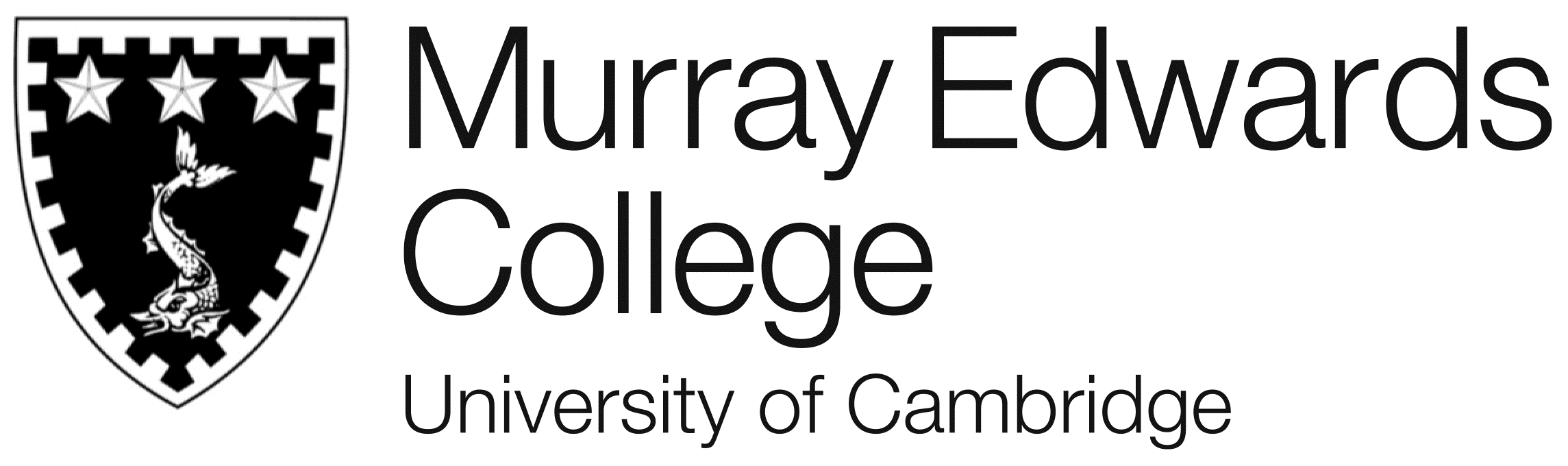 Job DescriptionMain duties Deal efficiently, effectively and courteously with all customers at all times.Ensure that all complaints are reported to the Manager on duty, and are dealt with correctly.To ensure all health, safety and hygiene rules and procedures are followed at all times.To ensure that they are able to advise customers on any matters regarding allergens and dietary needs.Attend briefings and training sessions as required.To report punctually for duty with clean, tidy appearance, dressed in accordance to the College standards.To serve all food and drink in a polite, efficient and courteous manner and on time according to the given briefing.Make sure the area of work is kept clean and tidy at all times.To operate, when required, an electronic till and handle cash in a responsible manner.To advise customers on the products on sale when necessary.Check opening food stocks are correct and ensure all menu accompaniments are available.To assist with the correct completion of stock sheets.To assist with cashing up procedures as required in an accurate and timely manner.Undertake any other duties deemed reasonable by the Manager/Supervisor in order to meet the demands of the business.Person SpecificationJob title:	Casual Waiting StaffDepartment:Catering Front of HousePurpose of the role:	 Front of House, serving customers Reporting to: 	FOH SupervisorReporting to the post holder:N/AFinancial responsibility:N/ASalary and Salary Band:£9.50 per hourHours:Shift patternWorking environment:Within Catering Department, including dining and service areasEssentialDesirableQualificationsGood general educationSkills, knowledge, experienceSome experience in food handling and serving food.Personal attributesGood working English, to interact with team and with customers.Must be well-presented, polite and friendly and able to deal with a wide variety of people. Punctuality, sense of responsibility, detail-consciousPrevious customer service experience or qualifications is desirable.